Útvonal1:	Százhalombatta, Ebatta – Óváros – Dunapart – Sánc-hegy - Érd, Kálvária-hegy – Érd Ófalu - Százhalombatta, Ebatta Túratáv:		19 km	        	   Emelkedő:		240 mMinősítő pontok:	28,5+4,8=33 pontJelentkezés:		nál		2022. 02. 24. 14:00 óráigtel.: +36 20 341 6171				e-mail: szabo.zsolt.batta@gmail.comKöltség:		Mindenki egyénileg rendezi!		Közlekedés:	egyénilegIndulás:	Százhalombatta, Ebatta, 8 órakor!	 Visszaérkezés:	Kb. 15 órára	SzázhalombattáraMegjegyzések:	Élelemről mindenki maga gondoskodik! Öltözz rétegesen, az időjárásnak megfelelően!Tartalék, száraz, váltóruhát a hátizsák elbírja!    	Légy előrelátó, számíts az esőre, ha szeretnénk is hogy ne essen!A túrán mindenki saját felelősségére vehet részt!Ne feledd,	az	egészségedért	SAJÁT MAGAD	teheted		a	legtöbbet!Jó időt! 								           	    Jó szórakozást!Szeretettel várja a túratársakat:Szabó ZsolttúravezetőMOL NyRt. Dunai Finomító Természetbarát SzakosztályT Ú R A K I  Í R Á S	                             2022. február 26.  Lángos túra a közelbenTerület:                                         Százhalombatta környéke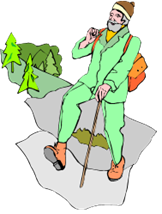 